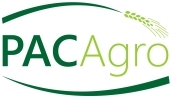 Experts of  PACAGRO TEMPUS projectSlovak University of Agriculture in NitraProf. Dr. Ing. Elena Horska – project coordinator, project expertProfessor of Marketing and Management at the Department of Marketing, Faculty of Economics and Management, Slovak University of Agriculture in Nitra. Vice-dean for international relations at the Faculty of Economics and Management  in  2003 – 2010 and vice-rector for international relations  of the Slovak University of Agriculture in Nitra in 2010 – 2014. In 2011 she was awarded with title „Professor Honoris Causa“ from side of the Delhi School of Professional Studies and Research, NewDelhi,India.
Her main research orientation includes internationalization within and beyond EU borders, identifying opportunities for doing business in neighbouring (Visegrad), European, less developed and emerging markets (focus agribusiness and agri-food market), consumer studies,  neuromarketing and visual merchandising.  In 2011 she was a visiting professor at the Delhi School of Professional Studies and Research in New Delhi, India, in 2011 and 2012 a visiting professor at the Kazakh National Agrarian University in Almaty, Kazakhstan, Erasmus teacher in Finland, Italy, Portugal, Spain and Ireland and CEEPUS teacher in Croatia, Hungary, Austria and Poland. She has been a successful project coordinator of 6 national or international research projects and 22 international educational projects (Grundtving, Jean Monnet, Leonardo da Vinci, Tempus, Mundus, Erasmus plus, Visegrad University Studies Grant). She is an author of more than 200 publications, including 6 national/international books for students, 10 national/international monographs published in Slovakia, Czech Republic, Poland, Austria, Spain, Romania and Croatia, and conference papers presented during the international conferences in Thailand, China, Malta, Ghana, Hungary, Crete, Poland, Czech Republic, Austria, Brasil, Indonesia, USA and Singapore. She is a coordinator of the double-degree program „Agrarian Marketing and Trade“ organized jointly with the Russian State Agrarian University – Moscow Timiryazev Academy in Moscow, Russia and a member of the European Accreditation Agency for the Life Sciences Board (with EAALS Secretariat in France).E-mail: Elena.Horska@gmail.comProf. Ing. Ľudmila Nagyová, PhD. – project expertProfessor of Marketing and Management and the head of Department of Marketing at the Faculty of Economics and Management of the Slovak University of Agriculture in Nitra. Her professional teaching activities are focused on Marketing, Market Research, Marketing Communication, European Consumer and Consumer Behaviour and   Retailing and Merchandising. Coordinator and the member of the research teams VEGA, KEGA and applied research in the area of food quality policies at European and national level, socially responsible marketing, consumer behaviour, globalization in retails, consumer behaviour and neuroscience. She is a coordinator of study programs Agrarian Marketing and Trade at Master and Doctoral level, responsible for accreditation at the Department of Marketing and the member of Quality Assurance Group at the Faculty of Economics and Management SUA Nitra.E-mail: ludmilanagyova@hotmail.comProf. Ing. Iveta Ubrežiova, PhD. – project expertProfessor of Economics and Management of Enterprise at the Department of Management at the FEM in Nitra, Slovakia. She is mainly interesting in International Management and Entrepreneurship. She has a rich activity of publication. She is author of co – author of more than 200 publications. She has been a main coordinator of the scientific VEGA project “Competitiveness of the Slovak agri – food enterprises on the European market” (2009 – 2011) and “Corporate Social Responsibility (CSR) of the Slovak Enterprises in the Context of Internationalization in Business” (2013 – 2015). She attended the universities like Erasmus teacher e. g. in Finland, Spain, Latvia, Ukraine. She is a member of the Scientific Board at the FEM in Nitra (Slovakia), a member of Editorial Boards of two scientific journals “Business Trends” (Czech Republic) and Journal of Agribusiness and Rural Development (Poland).E-mail: iveta.ubreziova@uniag.skProf. RNDr. Zdenka Galova, CSc. – project expertVicerector for education and ECTS at the Slovak University of Agriculture in Nitra, responsible for accreditation procedure and quality assurance in the field of education at the university level. Successful coordinator of the European project related to increasing quality of  internationalization of teaching process at the master level of study at SUA NitraE-mail: Zdenka.Galova@uniag.skDoc. Ing. Zuzana Palkova, PhD – project expertFormer vicerector for informatics and development at the SUA Nitra, successful coordinator of several educational projects at the European level, responsible for implementation of modern university information system at the SUA Nitra, innovator in terms of blended and online learning.E-mail: zpalko25@gmail.comDoc. Ing. Jozef Repisky, PhD – project expertVicedean for education and ECTS at the Faculty of Economics and Management, responsible for accreditation and quality assurance processes. Former vicerector for education and ECTS at the SUA Nitra. In a team of the European project related to joint and double degree study programs and increasing attractiveness of the university studies.E-mail: jozef.repisky@uniag.skMgr. Maria Baková – financial managementE-mail: maria.zurekova@gmail.comDoc. Ing. Helena Čierna, PhD - external expert on quality management systemsE-mail: helena.cierna@tuzvo.skDoc. Ing. Helena Čierna, PhD, teaches at the Technical University in Zvolen and acts as guarantor of the Industrial Engineering specialization. In her academic and pedagogic work, she focuses on Quality Management, Business and Management Ethics, and Corporate Social Responsibility. She authored and co-authored academic monographs, university textbooks, as well as scholarly and scientific articles, which were published in Slovakia and abroad. She is an expert and also works as consultant, specializing in certification and auditing (national and international auditor) of Quality Management Systems in Slovakia and in Europe. Several universities and faculties in Slovakia have implemented Quality Management Systems under her expert tutelage. She holds a position of Manager of the Quality Council at the Technical University in Zvolen. For her work and contribution to the Quality practice, she received in 2010 the Top Quality Manager Award, which is awarded by the Slovak Office of Standards, Metrology and Testing. She regularly participates and presents at international academic conferences and she is involved in many international research projects.Ing. Ingrida Košičiarova, PhD – project administrationE-mail: ingrida.sedliakova@gmail.comExperts responsible for dissemination and sustainability and ensuring further cooperation among partner institutionsdoc. Ing. Klára Hennyeyová, PhD. doc. RNDr. Dana Országová, PhD.doc. Ing. Peter Obtulovič, PhD.Mgr. Radomíra Hornyák Gregáňová, PhD.PhDr. Pavol BarátIng. Galina Gerhátová.